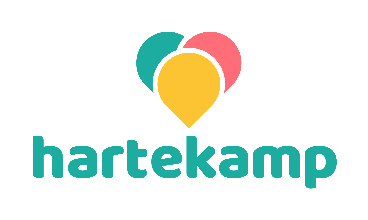 Medicatieschema Kamp 2023(Ondertekend en ingevuld terug te sturen naar VZW Hartekamp, Ringvaartstraat 11, 9820 Merelbeke)(Aanvullend) medicatieschema voor …......................................................................(naam/voornaam kind/jongere)Andere aanvullingen:....................................................................................................................................................................................................................................................................................................................................................................................................................................................................................................................................................................................................................................................................................................................................................................................................................................................................................................................................................................................................................................................................................................................................................................................................................................................................................................................................................................................................................................................................................Datum	HandtekeningMedicatieDosis8h 12h16h18hVoor slapenandereIncidentmedicatieDosisWanneer